Objective To secure a challenging position as Programmer/Developer in an organization where I can fully utilize my skills in order to enhance organization’s business objectives and good image.SummaryProficiency in developing web-based database driven applications, experience programming in Java/ J2EE, JSF, Angular JS, JSP and Hibernate. Strong software developing expertise including designing/modeling, programming/coding of server side components.Experience with JBoss and PostgreSQL database accessing using JDBC.Having experience in bug fixing and production support.CompetencesFast learning, Committed and able to work under pressure.A Good Team Player with Leadership qualities and self-motivated.Having high level of commitment and dedication and Can take independent       responsibility.EducationMaster of Computer Application (M.C.A) Sathyabama University, Chennai in 2010 with 7.86/10 CGPA.Professional Experience:8 months of hands-on experience in Software development in IQ System Technologies (P) Ltd.,(www.secure-iq.com) (Contract Basis)TTK Road, Alwarpet, Chennai, India from JUN-2016 to JUN-2017.1 year & 9 months of hands-on experience in Software development in Hexaware Technologies Ltd.,(Hexaware.com) Siruseri IT Park, Navallur, Chennai, India from MAR-2014 to DEC-2015.2 years & 7 months of hands-on experience in Software development in IQ System Technologies (P) Ltd.,(www.secure-iq.com)TTK Road, Alwarpet, Chennai,India from AUG-2011 to MAR-2014.TECHNICAL SKILLS:Certification coursesCompleted Sun Certified Java Programmer (SCJP) on July-2012.	PROJECT EXPERIENCE:Project # 1	  :   Unisys Airline Cargo – LMS (Logistic Management system)Client        	  :   UnisysPlatform	  :   WindowsEnvironment	  :   Core Java, EJB, JPA, JBoss7, JSF, Web Services, spring                                           PostgreSQL 9.0, Java scriptRole		  :   DeveloperCompany name:   Hexaware Technologies LtdDuration                 :    Mar-2014 to Dec-2015Description:                             LMS is the web page based cargo system used by 10 client such as Air India, Delta, Sirius, etc. to book and process the cargo system which operates on IATA norms. It facilities end user to book the cargo with different routing, rate type, rate source and rate it accordingly. It also provides functionality to have special rate for contract user.Roles and ResponsibilitiesInvolved in all part of designing the technical architecture.Collected the requirements according to the given module.Understanding the requirement given by the client and estimated the time period to have clean estimationResolving the bugs in existing system and provide the solution for itCo-Ordinate with the team to complete the tasks in a specific period.Coordinate team member in work item, provide daily status to Manager and weekly basis to clientProject # 2	  :  NightOwl Managed Security Service – SIEM Platform – ProductClient        	  :  Tata consultancyPlatform	  :   LinuxEnvironment	  :   Core Java, JBoss7, JSF, Hibernate 3.3,                                          PostgreSQL 9.0, Java script, Angular JS, Jasper reports 3.3.0Role		  :   DeveloperCompany name:   IQ System Technologies (P) LtdDuration                 :    AUG-2011 to MAR-2014.DescriptionIt provides the security to the network of an organization. It will collect the logs which are generated by the device (Firewall, IDS/IPS and UTM) of different vendors (Fortinet, Cyberoam, Checkpoint, Netsrceen etc.) for every events happening in the network. Parse the collected logs and get the required fields from the logs which are useful to the network administrator to analyze the interesting events.The important feature of this product is alerting network administrator by generating problem tickets. These tickets will be created based on rules designed by them itself.Presenting all information through web portal.Roles and ResponsibilitiesInvolved in all part of designing the technical architecture.Collected the requirements according to the given module.Developed the JDBC class to interact with the database to retrieve static dataCo-Ordinate with the team to complete the tasks in a specific period.Involved in design of template for the report generation.Project # 3	  :   Silver Storm - Managed Reporting Engine – ProductClient        	  :   BT ServicesPlatform	  :   LinuxEnvironment	  :   Core Java, JBoss7, Vaadin(UI) 7, Apache Hadoop(Big Data),Hibernate 3.3,                             PostgreSQL 9.0, Java script, Jasper reports 5.5.0Role		  :   DeveloperCompany name:   IQ System Technologies (P) Ltd Duration                  :    JUN-2016 to JUN-2017DescriptionIt provides self-services to users/customers to analyze the bundle of their network event logs. This is a web service in which any user can register their username and devices to analyze the report. Once the logs were analyzed by the server, mail will be send to the corresponding users with reports..Roles and ResponsibilitiesInvolved in all part of designing the technical architecture.Collected the requirements according to the given module.Developed the JDBC class to interact with the database to retrieve static dataCo-Ordinate with the team to complete the tasks in a specific period.Involved in design of template for the report generation.Personal profileNationality		: IndianDate of Birth		: 01-05-1985Sex			: FemaleMarital Status           : MarriedPassport Number      : N8142321Passport expired      : 06-03-2026Visa Status              : Visit visa for 3 months (17-8-2017   to   17-11-2017)Declaration               	                        I hereby declare that the above mentioned information is correct up to my knowledge and I bear the responsibility for the correctness of the above-mentioned particulars.Place: Ajman                                                                                                Helen End of Resume	-Helen AjmanEmail: Helen.374122@2freemail.com 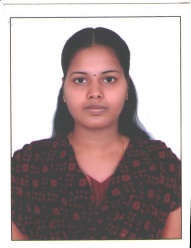 Programming LanguagesJavaFrameworksHibernate, Struts, Spring, JSF 2.2, Vaadin, Angular JSWeb TechnologiesJ2EE - Servlets, JSP , EJB 3.0;  HTML, JavaScript, CSS, JDBCWeb/Application ServerJBOSS 7Tools / IDEEclipse 3.1, NetBeans 5.5, Git, EditPlus, TextPadDatabasesPostgreSQL 9.0Operating SystemsWindows, LinuxWeb servicesSOAP,REST OthersJasper reports 5.5.0, Log4j, Maven, JUnit